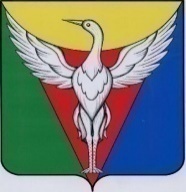 АДМИНИСТРАЦИЯ МЯКОНЬКСКОГО СЕЛЬСКОГО ПОСЕЛЕНИЯ ОКТЯБРЬСКОГО МУНИЦИПАЛЬНОГО РАЙОНАЧЕЛЯБИНСКОЙ ОБЛАСТИПОСТАНОВЛЕНИЕот 21.03.2024 г. №11
Об утверждении муниципальной Программы «Организация системы обращения с отходами, в том числе с твердыми коммунальными отходами, на территории Мяконькского сельского поселения»Руководствуясь Федеральным законом от 06 октября 2003 года № 131-ФЗ «Об общих принципах организации местного самоуправления в Российской Федерации», в соответствии с Указом Президента Российской Федерации от 19 апреля 2017 года № 176 «О Стратегии экологической безопасности Российской Федерации на период до 2025 года», Постановлением администрации Октябрьского муниципального района Челябинской области от 08.02.2021 г.  № 89, в целях реализации основных задач в сфере обеспечения экологической безопасностиПОСТАНОВЛЯЕТ: Утвердить программу «Организация системы обращения с отходами, в том числе с твердыми коммунальными отходами, на территории Мяконькского сельского поселения».Постановление администрации Мяконькского сельского поселения от 10.02.2023 г. №4 «Об утверждении муниципальной программы Мяконькского сельского поселения «Организация системы обращения с отходами, в том числе с твердыми коммунальными отходами, на территории Мяконькского сельского поселения» отменить.      3. Настоящее постановление подлежит размещению на официальном сайте администрации Мяконькского сельского поселения.        4. Настоящее постановление вступает в силу с момента подписания и распространяет своё действие на правоотношения, возникшие с 01.01.2024 года.Глава Мяконькского сельского поселения                                Е.М. МотовиловУТВЕРЖДЕНА постановлением администрацииМяконькского сельского поселения Октябрьского муниципального района от 21.03.2024 г. №11Паспортмуниципальной программы Мяконькского сельского поселения Октябрьского муниципального районаМуниципальная программа Мяконькского сельского поселения "Организация системы обращения с отходами, в том числе с твердыми коммунальными отходами, на территории Мяконькского сельского поселения "Раздел 1. ПРИОРИТЕТЫ И ЦЕЛИ МУНИЦИПАЛЬНОЙ ПОЛИТИКИ, ВКЛЮЧАЯ ХАРАКТЕРИСТИКУ ТЕКУЩЕГО СОСТОЯНИЯ СФЕРЫ РЕАЛИЗАЦИИ МУНИЦИПАЛЬНОЙ ПРОГРАММЫУказом Президента Российской Федерации от 19 апреля 2017 года № 176 «О Стратегии экологической безопасности Российской Федерации на период до 2025 года» повышение уровня утилизации отходов производства и потребления и ликвидация накопленного вреда окружающей среде отнесены к основным задачам в сфере обеспечения экологической безопасности.Твердые коммунальные отходы, образованные на территории Мяконькского сельского поселения, в 100 % соотношении размещается на санкционированных и несанкционированных свалках поселения.  В рамках программы планируется обеспечить условия для реализации, и реализацию основных положений  Территориальной схемы обращения с отходами, в том числе твердыми коммунальными отходами, Челябинской области, утвержденной приказом Минэкологии от 24.12.2018 г. № 1562 «Об утверждении территориальной схемы обращения в области обращения с отходами производства и потребления, в том числе с твердыми коммунальными отходами, Челябинской области и признании утратившими силу приказов Министерства экологии Челябинской области  от 22.09.2016 г. № 844, от 18.06.2018 г. № 741» (далее именуется – ТСО), что позволит обеспечить снижение объема накопления отходов на территории Мяконькского сельского поселения Октябрьского муниципального района.Раздел 2. ОСНОВНАЯ ЦЕЛЬ (ОСНОВНЫЕ ЦЕЛИ) И ЗАДАЧИ МУНИЦИПАЛЬНОЙ ПРОГРАММЫПрограмма направлена на достижение следующей цели:Создание и развитие комплексной эффективной системы обращения с твердыми коммунальными отходами на территории Мяконькского сельского поселения, предусматривающей снижение негативного воздействия твердых коммунальных отходов на население и окружающую среду, улучшение санитарного и эпидемиологической безопасности населения, соблюдения законодательства в области охраны окружающей среды, а также обеспечения своевременного сбора и вывоза ТКО с территории Мяконькского сельского поселения.Основной задачей муниципальной программы является сокращение количества несанкционированных свалок мусора на территории сельского поселенияРаздел 3. ПЕРЕЧЕНЬ МЕРОПРИЯТИЙ МУНИЦИПАЛЬНОЙ ПРОГРАММЫ                                                                                                                                
(в тыс. рублях)Раздел 4. ОРГАНИЗАЦИЯ УПРАВЛЕНИЯ И МЕХАНИЗМ ВЫПОЛНЕНИЯ МЕРОПРИЯТИЙ МУНИЦИПАЛЬНОЙ ПРОГРАММЫОтветственным исполнителем муниципальной программы является администрация Мяконькского сельского поселения Октябрьского муниципального района.Ответственный исполнитель муниципальной программы:- запрашивает у участников информацию, необходимую для реализации муниципальной программы;- подготавливает изменения в муниципальную программу;- размещает на официальном сайте ответственного исполнителя в информационно-телекоммуникационной сети Интернет текст муниципальной программы.Участники муниципальной программы:- представляют в установленный срок ответственному исполнителю муниципальной программы необходимую информацию для подготовки плана реализации программы; - осуществляют реализацию мероприятий муниципальной программы, в отношении которой они являются участниками;- подготавливают при необходимости обоснованные предложения по внесению изменений в муниципальную программу;- представляют ответственному исполнителю муниципальной программы копии актов, подтверждающих сдачу и прием в эксплуатацию объектов, строительство которых завершено, актов выполнения работ и иных документов, подтверждающих исполнение обязательств по заключенным муниципальным контрактам в рамках реализации мероприятий муниципальной программы.Раздел 5. ОЖИДАЕМЫЕ РЕЗУЛЬТАТЫ РЕАЛИЗАЦИИ МУНИЦИПАЛЬНОЙ ПРОГРАММЫРеализация Программы будет происходить через систему мероприятий, которые должны обеспечить выполнение поставленных задач и достижение запланированных целевых показателей.Ответственные исполнители и участники:-  участвует в реализации мероприятий, связанных с повышением экологической культуры и степени вовлеченности населения в вопросы безопасного обращения с ТКО.-  организуют реализацию мероприятий, связанных с разработкой (корректировкой) схем обращения с ТКО на территории поселения;-  организуют реализацию мероприятий, связанных с модернизацией инфраструктуры обращения с ТКО (устройство контейнерных площадок, закупка контейнеров под ТКО), с проведением раздельного сбора ТКО и с повышением экологической культуры и степени вовлечённости населения в вопросы обращения с ТКО.Сведения о целевых показателях (индикаторах) муниципальной программы (подпрограммы) и их значениях.Раздел 6. ФИНАНСОВО-ЭКОНОМИЧЕСКОЕ ОБОСНОВАНИЕ МУНИЦИПАЛЬНОЙ ПРОГРАММЫФинансово-экономическое обоснование муниципальной программы объем бюджетных ассигнований Мяконькского сельского поселения на реализацию муниципальной программы на 2024-2026 г.составляет 330,00 тыс. рублей:- 2024 г. – 110,00 тыс. руб.- 2025 г. – 110,00 тыс. руб.- 2026 г. – 110,00 тыс. руб.Ответственный исполнитель муниципальной программыАдминистрация Мяконькского сельского поселения Октябрьского муниципального районаСоисполнитель муниципальной программыОтсутствуютПроекты муниципальной программыОтсутствуютОсновная цель (основные цели) муниципальной программы- создание и развитие комплексной эффективной системы обращения с твердыми коммунальными отходами- снижение негативного воздействия отходов на окружающую среду- ликвидация стихийных свалокОсновные задачи муниципальной программы- сокращение количество несанкционированных свалок мусора на территории сельского поселения- организация системы сбора и вывоза ТКО на территории сельского поселенияЦелевые  показатели (индикаторы) конечного результата (показатели проекта)создание экологически безопасной и экономически эффективной комплексной системы обращения с твердыми коммунальными отходамиСроки и этапы реализации муниципальной программыМуниципальная программа реализуется с 01.01.2024 г. по 31.12.2026 г.Объёмы бюджетных ассигнований муниципальной программыобъем бюджетных ассигнований Мяконькского сельского поселения на реализацию муниципальной программы на 2024-2026 г.составляет 330,00 тыс. рублей,- 2024 г. – 110,00 тыс. руб.- 2025 г. – 110,00 тыс. руб.- 2026 г. – 110,00 тыс. руб.Ожидаемые результаты реализации муниципальной программы- обеспечение доступности услуг по сбору и вывозу ТКО для населения поселения; - улучшение санитарного состояния территории сельского поселения;
 - повышение экологической культуры и степени вовлеченности населения в сферу безопасного обращения ТКО.Наименование мероприятияОтветственный исполни-тель,
соисполни-тельСрок реализацииИсточник финансированияОбъем финансирования по годам реализации муниципальной программы, тыс. рублейОбъем финансирования по годам реализации муниципальной программы, тыс. рублейОбъем финансирования по годам реализации муниципальной программы, тыс. рублейНаименование мероприятияОтветственный исполни-тель,
соисполни-тельСрок реализацииИсточник финансированияв том числев том числев том числеНаименование мероприятияОтветственный исполни-тель,
соисполни-тельСрок реализацииИсточник финансирования2024 г.2025 г.2026 г.Участие в организации деятельности по накоплению (в том числе раздельному накоплению), сбору, транспортирова-нию, обработке, утилизации, обезвреживанию, захоронению твердых коммунальных отходов (Закупка товаров, работ и услуг для обеспечения государственных (муниципальных) нужд)Админист-рация Мяконькс-кого сельского поселения01.01.2024 – 31.12.2026 гМестный бюджет110,00110,00110,00№ п/пНаименование целевого показателя (индикатора)Ед. измеренияЗначения целевых показателей (индикаторов) по годам реализации муниципальной программыЗначения целевых показателей (индикаторов) по годам реализации муниципальной программыЗначения целевых показателей (индикаторов) по годам реализации муниципальной программыЗначения целевых показателей (индикаторов) по годам реализации муниципальной программы№ п/пНаименование целевого показателя (индикатора)Ед. измерения2024г2025г2026гЗа период реализации муниципальной программы1Уровень обустройства контейнерных площадок (доля оборудованных контейнерных площадок) для накопления ТКО к общему числу контейнерных площадок организованных на территории поселения.%1001001001002- повысить уровень экологической культуры и степени вовлеченности населения в сферу безопасного обращения с ТКО.- обеспечить доступность услуг по сбору и вывозу ТКО для населения на территории сельского поселения;- снизить количество несанкционированных свалок размещения ТКО на территории сельского поселения.%100100100100